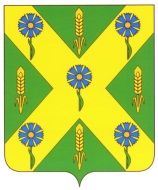                                   РОССИЙСКАЯ  ФЕДЕРАЦИЯОРЛОВСКАЯ ОБЛАСТЬ         АДМИНИСТРАЦИЯ НОВОСИЛЬСКОГО РАЙОНА                                   ПОСТАНОВЛЕНИЕ18.04.2019г.                                                                   № 97г. Новосиль                Об утверждении административного регламента исполнения государственной функции: «Осуществление контроля выполнения коллективных договоров, территориальных соглашений в организациях, расположенных на территории Новосильского района»          В соответствии с Трудовым кодексом Российской Федерации, постановлением Правительства РФ  от 16.05.2011 г. № 373 «О разработке и утверждении административных регламентов осуществления государственного контроля (надзора) и административных регламентов предоставления государственных услуг», законом Орловской области от 09.01.2008 г. № 738-ОЗ «О наделении органов местного самоуправления Орловской области отдельными государственными полномочиями в сфере трудовых отношений», письмом Департамента правового обеспечения и государственного финансового контроля Орловской области от  08.06.2018 г. № внД1-848, администрация Новосильского района п о с т а н о в л я е т:Утвердить административный регламент исполнения государственной функции: «Осуществление контроля выполнения коллективных договоров, территориальных соглашений в организациях, расположенных на территории Новосильского района», согласно приложению.Отделу по экономике, предпринимательству и труду администрации Новосильского района (Лазарева Т.Н.) обеспечить работу по предоставлению  муниципальной услуги в соответствии с требованиями действующего административного  регламента.Разместить данное постановление на официальном сайте администрации Новосильского района в информационно-телекоммуникационной сети Интернет.  Контроль за исполнением  настоящего постановления  возложить на первого заместителя главы администрации района Трусова Ю.В.Глава администрации                                 А.И. ШалимовПроект постановления подготовлен главным специалистом по труду         отдела по экономике, предпринимательству и торговле  Луниной М.Я.03.04.2019 г.СОГЛАСОВАНО:Начальник отдела по экономике предпринимательству и торговле   _________________Лазарева Т.Н.Начальник Управления организационно-контрольной работы и делопроизводства____________Дьячков С.Н.Начальник отдела правового обеспеченияи муниципального контроля                      ____________Ильченко А.Н.